ООО «Челны-Бассейн»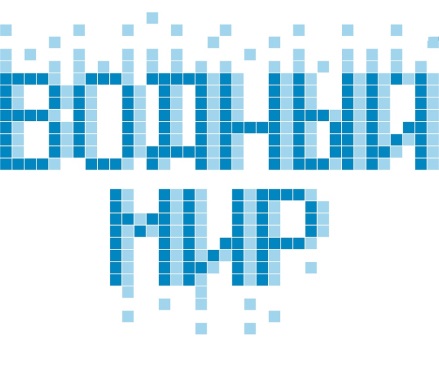 Адрес: 423802, г. Наб. Челны, пр. Мусы Джалиля, д. 79, магазин «Водный Мир»Телефон: (8552) 44-52-40, 8-927-460-33-16E-mail: 445240@bk.ruСайт: www.basseynov.ruПрайс-лист на композитные бассейны и купелиГарантии 10лет на целостность и структурность чаши, 3 года  на покрытие Цвет только белый /голубой (цена одинаковая)Доставка ориентировочно 115 000 руб. для бассейнов длинной до 8 м, свыше 8 м по запросуВ все бассейны изготавливаются с  ребрами жесткости с заполнением из жесткой композитной пены высотой 10 мм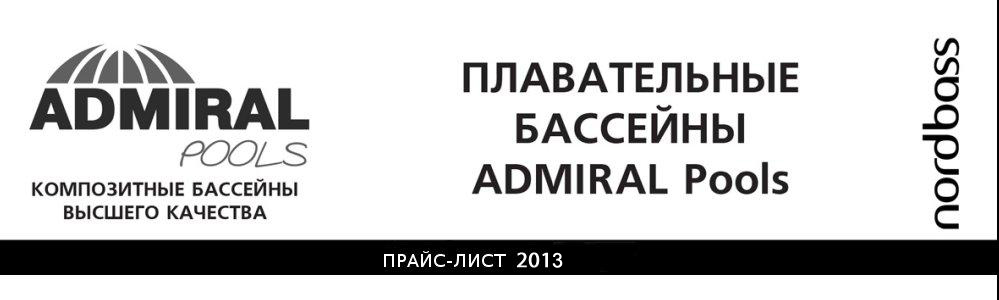 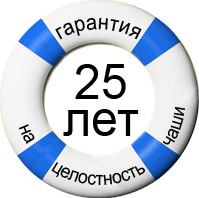 Гарантия на Чашу 25 лет и 10 лет на покрытиеДоставка ориентировочно 115 000 руб. для бассейнов длиной до 8 м, свыше 8 м по запросу 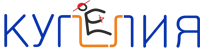 Доставка бассейнов 30 000 руб., купели 10 000 руб.Композитные бассейны г. УльяновскПРАЙС-ЛИСТ прайс-лист действует с 13.03.2015г.Скоро! Новинка! Композитная чаша «Нептун 2» (5.80х3.40х1.50) – 370 000 руб.ДЕЛФИ www.delfy-pools.ruКомпозитный бассейнза 7 дней!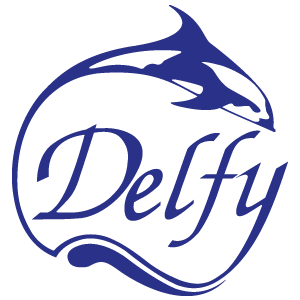 Анхель 9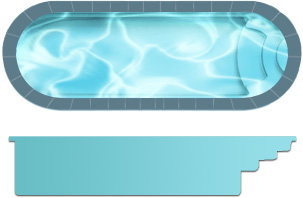 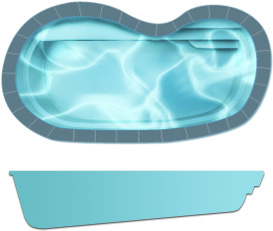 Анхель 9Анхель 9Джог 8Джог 8Джог 8Джог 8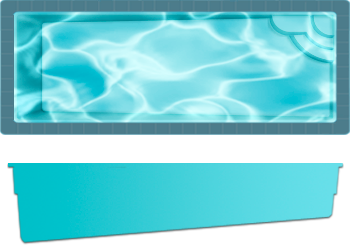 Размер, (Д х Ш х В)9,4 х 3,6 х (1,15-1,9) мРазмер, (Д х Ш х В)9,4 х 3,6 х (1,15-1,9) м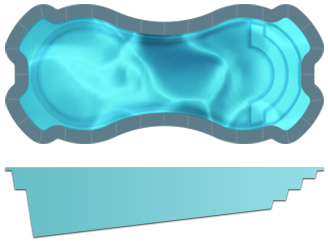 Размер, (Д х Ш х В)8,5 х 3,6 х (1,9-1,2) мРазмер, (Д х Ш х В)8,5 х 3,6 х (1,9-1,2) мОбъем 48 м³Объем 48 м³Объем 36 м³Объем 36 м³Стоимость утепление чаши на 3см. / 5см.135 000 / 180 000 руб.Стоимость утепление чаши на 3см. / 5см.135 000 / 180 000 руб.Стоимость утепление чаши на 3см. / 5см.118 500 / 158 000 руб.Стоимость утепление чаши на 3см. / 5см.118 500 / 158 000 руб.Стоимость675 000 руб.Стоимость675 000 руб.Стоимость635 000 руб.Ниагара 8Ниагара 8Ниагара 8Анхель 7Анхель 7Анхель 7Анхель 7Размер, (Д х Ш х В)8,0 Х 2,8 Х 1,6 мРазмер, (Д х Ш х В)8,0 Х 2,8 Х 1,6 м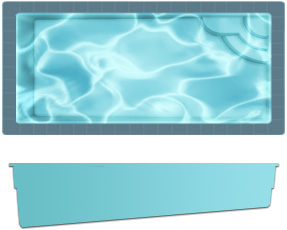 Размер, (Д х Ш х В)7,7 х 3,6 х (1,15-1,75) мРазмер, (Д х Ш х В)7,7 х 3,6 х (1,15-1,75) мОбъем 26 м³Объем 26 м³Объем 36 м³Объем 36 м³Стоимость утепление чаши на 3см. / 5см.93 750 / 125 000 руб.Стоимость утепление чаши на 3см. / 5см.93 750 / 125 000 руб.Стоимость утепление чаши на 3см. / 5см.108 000 / 144 000 руб.Стоимость утепление чаши на 3см. / 5см.108 000 / 144 000 руб.Стоимость490 000 руб.Стоимость490 000 руб.Стоимость555 000 руб.Стоимость555 000 руб.Монге 7Монге 7Монге 7Монге 6Монге 6Монге 6Монге 6Размер, (Д х Ш х В)7,3 х 3,6 х (1,1-1,6) мРазмер, (Д х Ш х В)7,3 х 3,6 х (1,1-1,6) мРазмер, (Д х Ш х В)6,5 х 3,6 х (1,15-1,5) мРазмер, (Д х Ш х В)6,5 х 3,6 х (1,15-1,5) мОбъем 25 м³Объем 25 м³Объем 23 м³Объем 23 м³Стоимость утепление чаши на 3см. / 5см.106 500 / 142 000 руб.Стоимость утепление чаши на 3см. / 5см.106 500 / 142 000 руб.Стоимость утепление чаши на 3см. / 5см.90 000 / 120 000 руб.Стоимость утепление чаши на 3см. / 5см.90 000 / 120 000 руб.Стоимость515 000 руб.Стоимость515 000 руб.Стоимость435 000 руб.Стоимость435 000 руб.Ниагара 6Ниагара 6Ниагара 6Веттис 5Веттис 5Веттис 5Стоимость360 000 руб.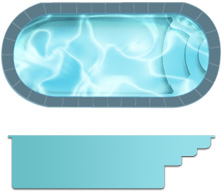 Размер, (Д х Ш х В)6,4 х 2,8 х 1,6 мРазмер, (Д х Ш х В)6,4 х 2,8 х 1,6 м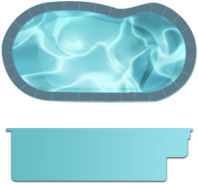 Размер, (Д х Ш х В)5,1 х 2,55 х 1,45 мРазмер, (Д х Ш х В)5,1 х 2,55 х 1,45 мОбъем 21 м³Объем 21 м³Объем 15 м³Объем 15 м³Стоимость утепление чаши на 3см. / 5см.73 500 / 79 000 руб.Стоимость утепление чаши на 3см. / 5см.73 500 / 79 000 руб.Стоимость утепление чаши на 3см. / 5см.61 500 / 82 000 руб.Стоимость утепление чаши на 3см. / 5см.61 500 / 82 000 руб.Стоимость365 000 руб.Стоимость365 000 руб.Стоимость300 000 руб.Стоимость300 000 руб.Веттис 4Веттис 4Веттис 4Веттис 4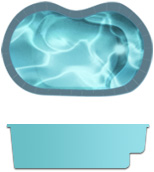 Размер, (Д х Ш х В)4,05 х  2,50 х 1,2 мРазмер, (Д х Ш х В)4,05 х  2,50 х 1,2 мОбъем 9 м³Объем 9 м³Стоимость утепление чаши на 3см. / 5см.43 500 / 58 000 руб.Стоимость утепление чаши на 3см. / 5см.43 500 / 58 000 руб.Стоимость200 000 рубСтоимость200 000 рубОкеан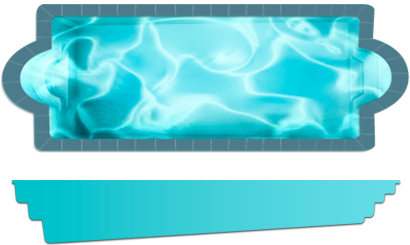 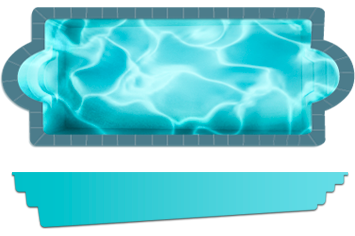 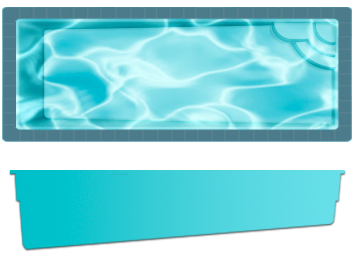 ОкеанГибралтарГибралтарГибралтарГибралтар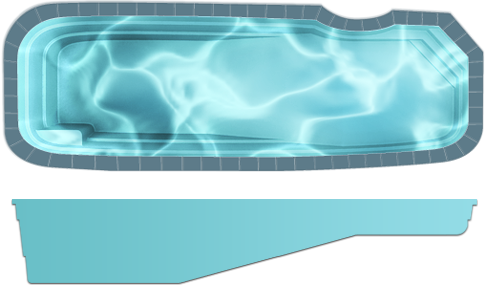 Размер, (Д х Ш х В)14,0 х 4,7 х (1,05-2,5) м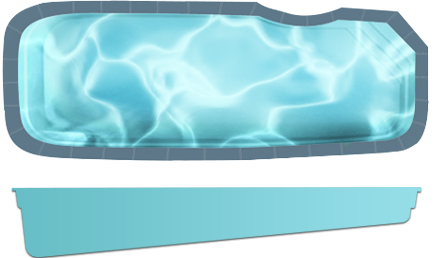 Размер, (Д х Ш х В)12,0 х 4,35 х (1,05-2,05)мРазмер, (Д х Ш х В)12,0 х 4,35 х (1,05-2,05)мРазмер, (Д х Ш х В)12,0 х 4,35 х (1,05-2,05)мОбъем 80 м³Объем 54 м³Объем 54 м³Объем 54 м³Стоимость утепления чаши на 3см. / 5см.237 750 / 317 000 руб.Стоимость утепления чаши на 3см. / 5см.183 750 / 245 000 руб.Стоимость утепления чаши на 3см. / 5см.183 750 / 245 000 руб.Стоимость утепления чаши на 3см. / 5см.183 750 / 245 000 руб.Стоимость1 585 000 руб.Стоимость1 225 000 руб.Стоимость1 225 000 руб.Стоимость1 225 000 руб.Ла МаншЛа МаншВенесуэла ЭлитВенесуэла ЭлитВенесуэла ЭлитВенесуэла ЭлитРазмер, (Д х Ш х В)11,0 х 4,10 х (1,15-1,9) м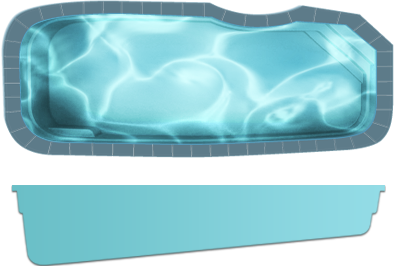 Размер, (Д х Ш х В)10,3 х 4,25 х (1,05-1,9) мРазмер, (Д х Ш х В)10,3 х 4,25 х (1,05-1,9) мРазмер, (Д х Ш х В)10,3 х 4,25 х (1,05-1,9) мОбъем 50 м³Объем 42 м³Объем 42 м³Объем 42 м³Стоимость утепления чаши на 3см. / 5см.162 000 / 216 000 руб.Стоимость утепления чаши на 3см. / 5см.147 750 / 197 000 руб.Стоимость утепления чаши на 3см. / 5см.147 750 / 197 000 руб.Стоимость утепления чаши на 3см. / 5см.147 750 / 197 000 руб.Стоимость1 080 000 руб.Стоимость985 000 руб.Стоимость985 000 руб.Стоимость985 000 руб.Венесуэла КомфортВенесуэла КомфортМайамиМайамиМайамиМайами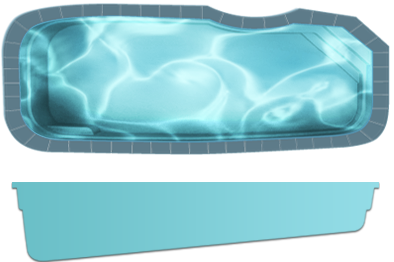 Размер, (Д х Ш х В)10,3 х 3,95 х (1,05-1,9) мРазмер, (Д х Ш х В)9,4 х 4,1 х (1,15-1,75) мРазмер, (Д х Ш х В)9,4 х 4,1 х (1,15-1,75) мРазмер, (Д х Ш х В)9,4 х 4,1 х (1,15-1,75) мОбъем 38 м³Объем 37 м³Объем 37 м³Объем 37 м³Стоимость утепления чаши на 3см. / 5см.141 000 / 188 000 руб.Стоимость утепления чаши на 3см. / 5см.135 000 / 180 000 руб.Стоимость утепления чаши на 3см. / 5см.135 000 / 180 000 руб.Стоимость утепления чаши на 3см. / 5см.135 000 / 180 000 руб.Стоимость940 000 руб.Стоимость900 000 руб.Стоимость900 000 руб.Стоимость900 000 руб.СальвадорСальвадорВиктория 9Виктория 9Виктория 9Виктория 9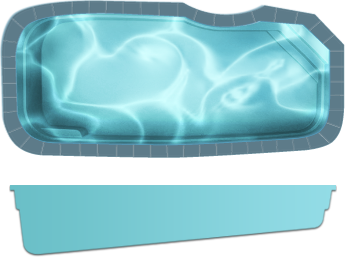 Размер, (Д х Ш х В)9,3 х 4,25 х (1,05-1,8) мРазмер, (Д х Ш х В)9,4 х 3,6 х (1,15-1,9) мРазмер, (Д х Ш х В)9,4 х 3,6 х (1,15-1,9) мРазмер, (Д х Ш х В)9,4 х 3,6 х (1,15-1,9) мОбъем 38 м³Объем 48 м³Объем 48 м³Объем 48 м³Стоимость утепления чаши на 3см. / 5см.141 000 / 188 000 руб.Стоимость утепления чаши на 3см. / 5см.135 000 / 180 000 руб.Стоимость утепления чаши на 3см. / 5см.135 000 / 180 000 руб.Стоимость утепления чаши на 3см. / 5см.135 000 / 180 000 руб.Стоимость940 000 руб.Стоимость900 000 руб.Стоимость900 000 руб.Стоимость900 000 руб.Борнео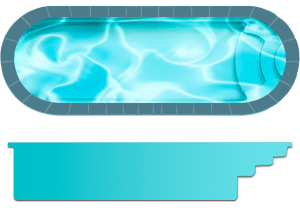 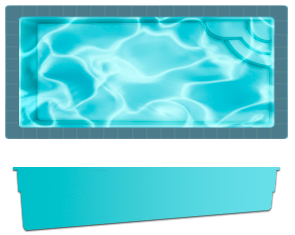 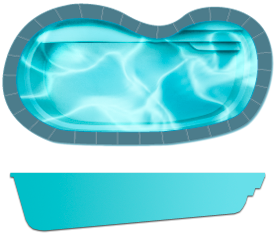 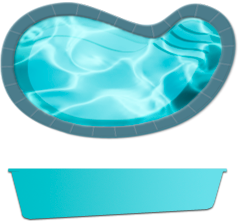 БорнеоРодос ЭлитРодос ЭлитРодос ЭлитРодос ЭлитРазмер, (Д х Ш х В)8,5 х 3,6 х (1,9-1,2) м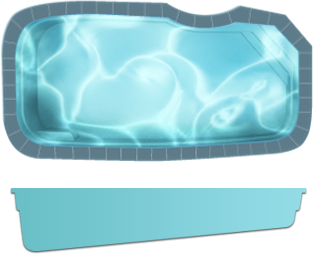 Размер, (Д х Ш х В)8,3 х 4,25 х (1,05-1,7) мРазмер, (Д х Ш х В)8,3 х 4,25 х (1,05-1,7) мОбъем 36 м³Объем 34 м³Объем 34 м³Стоимость утепления чаши на 3см. / 5см.118 500 / 158 000 руб.Стоимость утепления чаши на 3см. / 5см.117 000 / 156 000 руб.Стоимость утепления чаши на 3см. / 5см.117 000 / 156 000 руб.Стоимость790 000 руб.Стоимость780 000 руб.Стоимость780 000 руб.Родос КомфортРодос КомфортВенецияВенецияВенецияВенеция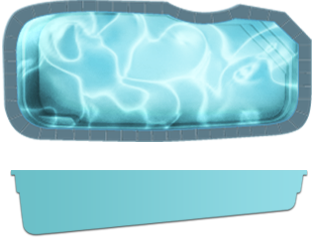 Размер, (Д х Ш х В)8,3 х 3,9 х (1,05-1,7) м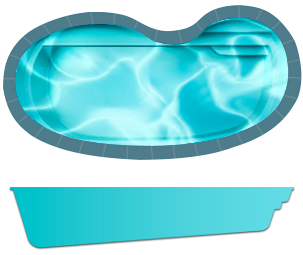 Размер, (Д х Ш х В)8,2 х 4,0 х (1,1-1,65) мРазмер, (Д х Ш х В)8,2 х 4,0 х (1,1-1,65) мОбъем 31 м³Объем 35 м³Объем 35 м³Стоимость утепления чаши на 3см. / 5см.108 000 / 144 000 руб.Стоимость утепления чаши на 3см. / 5см.113 250 / 151 000 руб.Стоимость утепления чаши на 3см. / 5см.113 250 / 151 000 руб.Стоимость720 000 руб.Стоимость755 000 руб.КасабланкаКасабланкаЛагунаЛагунаЛагунаЛагуна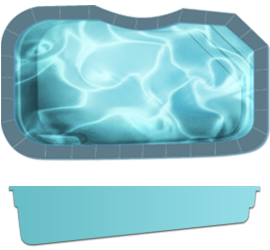 Размер, (Д х Ш х В)7,3 х 4,25 х (1,05-1,6) мРазмер, (Д х Ш х В)8,00 Х 2,8 Х 1,6 мРазмер, (Д х Ш х В)8,00 Х 2,8 Х 1,6 мОбъем 29 м³Объем 26 м³Объем 26 м³Стоимость утепления чаши на 3см. / 5см.123 000 / 164 000 руб.Стоимость утепления чаши на 3см. / 5см.93 750 / 125 000 руб.Стоимость утепления чаши на 3см. / 5см.93 750 / 125 000 руб.Стоимость820 000 руб.Стоимость625 000 руб.Стоимость625 000 руб.Виктория 7Виктория 7СиднейСиднейСиднейСиднейРазмер, (Д х Ш х В)7,7 х 3,6 х (1,15-1,75) мРазмер, (Д х Ш х В)7,3 х 3,6 х (1,1-1,6) мРазмер, (Д х Ш х В)7,3 х 3,6 х (1,1-1,6) мОбъем 36 м³Объем 25 м³Объем 25 м³Стоимость утепления чаши на 3см. / 5см.108 000 / 144 000 руб.Стоимость утепления чаши на 3см. / 5см.106 500 / 142 000 руб.Стоимость утепления чаши на 3см. / 5см.106 500 / 142 000 руб.Стоимость720 000 руб.Стоимость710 000 руб.Стоимость710 000 руб.АтлантаАтлантаБарбадосБарбадосБарбадосСтоимость360 000 руб.Размер, (Д х Ш х В)6,5 х 3,6 х (1,15-1,5) м 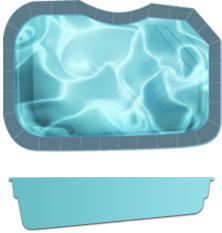 Размер, (Д х Ш х В)6,3 х 3,75 х (1,05-1,5) мРазмер, (Д х Ш х В)6,3 х 3,75 х (1,05-1,5) мОбъем 23 м³Объем 25 м³Объем 25 м³Стоимость утепления чаши на 3см. / 5см.90 000 / 120 000 руб.Стоимость утепления чаши на 3см. / 5см.93 750 / 125 000 руб.Стоимость утепления чаши на 3см. / 5см.93 750 / 125 000 руб.Стоимость600 000 руб.Стоимость625 000 руб.Стоимость625 000 руб.Гренада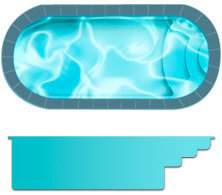 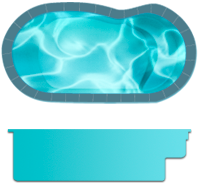 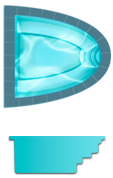 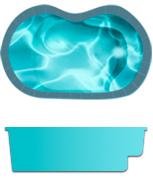 ГренадаБарселонаБарселонаРазмер, (Д х Ш х В)6,4 х 2,8 х 1,6 мРазмер, (Д х Ш х В)5,1 х 2,55 х 1,45 мОбъем 21 м³Объем 15 м³Стоимость утепления чаши на 3см. / 5см.73 500 / 98 000 руб.Стоимость утепления чаши на 3см. / 5см.61 500 / 82 000 руб.Стоимость 490 000 руб.Стоимость410 000 руб.МеридианМеридианГаванаГаванаРазмер, (Д х Ш х В)4,05 х  2,50 х 1,2 мРазмер, (Д х Ш х В)2,9 х 2,8 х 1,0 мОбъем 9 м³Объем 6 м³Стоимость утепления чаши на 3см. / 5см.43 500 / 58 000 руб.Стоимость утепления чаши на 3см. / 5см.21 750 / 29 000 руб.Стоимость290 000 рубСтоимость145 000 руб.Морж 12Морж 12Морж 2Морж 2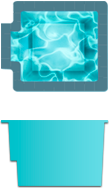 Размер, (Д х Ш х В)3,0 х 2,4 х 1,8 м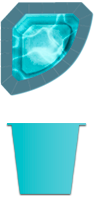 Размер, (Д х Ш х В)1,7 х 1,7 х 1,5 мОбъем 12 м³Объем 2 м³Стоимость утепления чаши на 3см. / 5см.32 250 / 43 000 руб.Стоимость утепления чаши на 3см. / 5см.18 000 / 24 000 руб.Стоимость215 000 руб.Стоимость120 000 руб.Композитные бассейны г. Тула.Доставка до Набережных Челнов ориентировочно 60000 рубКомпозитные бассейны г. Тула.Доставка до Набережных Челнов ориентировочно 60000 рубКомпозитные бассейны г. Тула.Доставка до Набережных Челнов ориентировочно 60000 руб№Модельный ряд (параметры)Модельный ряд (параметры)Серийный цветЦена1Посейдон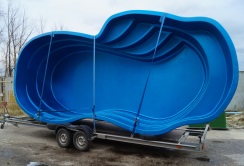 Длина -  8.00 мШирина - 3.50 мГлубина - 1.20 - 1.70 мВес - 800 кг Объем - 36 м3 Встроенные опции: 4 ступениГолубой594 000 руб.1ПосейдонДлина -  8.00 мШирина - 3.50 мГлубина - 1.20 - 1.70 мВес - 800 кг Объем - 36 м3 Встроенные опции: 4 ступениСиний 594 000 руб.1ПосейдонДлина -  8.00 мШирина - 3.50 мГлубина - 1.20 - 1.70 мВес - 800 кг Объем - 36 м3 Встроенные опции: 4 ступениСиний бриллиант654 000 руб.1ПосейдонДлина -  8.00 мШирина - 3.50 мГлубина - 1.20 - 1.70 мВес - 800 кг Объем - 36 м3 Встроенные опции: 4 ступени2Нептун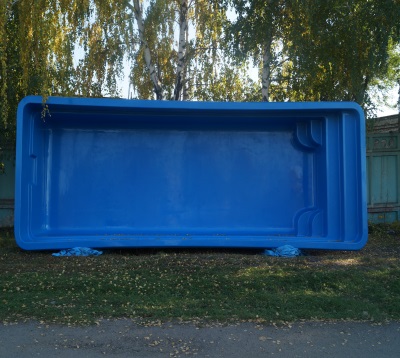 Длина – 10.00 мШирина – 3.40 м                            Глубина – 1.50 мВес – 1 200 кг                              Объем - 45 м3Встроенные опции: 4 ступениГолубой720 000 руб.2НептунДлина – 10.00 мШирина – 3.40 м                            Глубина – 1.50 мВес – 1 200 кг                              Объем - 45 м3Встроенные опции: 4 ступениСиний720 000 руб.2НептунДлина – 10.00 мШирина – 3.40 м                            Глубина – 1.50 мВес – 1 200 кг                              Объем - 45 м3Встроенные опции: 4 ступениСиний бриллиант792 000 руб.2НептунДлина – 10.00 мШирина – 3.40 м                            Глубина – 1.50 мВес – 1 200 кг                              Объем - 45 м3Встроенные опции: 4 ступени3Лагуна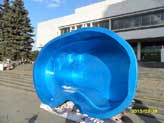 Длина – 4.00 мШирина – 2.80 мГлубина – 1.50 м                Вес - 350 кгОбъем - 10 м3Встроенные опции: 4 ступениГолубой210 000 руб.3ЛагунаДлина – 4.00 мШирина – 2.80 мГлубина – 1.50 м                Вес - 350 кгОбъем - 10 м3Встроенные опции: 4 ступениСиний210 000 руб.3ЛагунаДлина – 4.00 мШирина – 2.80 мГлубина – 1.50 м                Вес - 350 кгОбъем - 10 м3Встроенные опции: 4 ступениСиний бриллиант234 000 руб.3ЛагунаДлина – 4.00 мШирина – 2.80 мГлубина – 1.50 м                Вес - 350 кгОбъем - 10 м3Встроенные опции: 4 ступени4Купель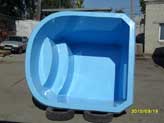 Длина – 2.30 мШирина – 2.10 м                             Глубина – 1.50 м                                  Вес - 200 кг                                                               Объем - 5 м3 Встроенные опции: 2 ступени Голубой96 000 руб.4КупельДлина – 2.30 мШирина – 2.10 м                             Глубина – 1.50 м                                  Вес - 200 кг                                                               Объем - 5 м3 Встроенные опции: 2 ступени Синий96 000 руб.4КупельДлина – 2.30 мШирина – 2.10 м                             Глубина – 1.50 м                                  Вес - 200 кг                                                               Объем - 5 м3 Встроенные опции: 2 ступени Синий бриллиант108 000 руб.4КупельДлина – 2.30 мШирина – 2.10 м                             Глубина – 1.50 м                                  Вес - 200 кг                                                               Объем - 5 м3 Встроенные опции: 2 ступени 5Купель угловая (разборная)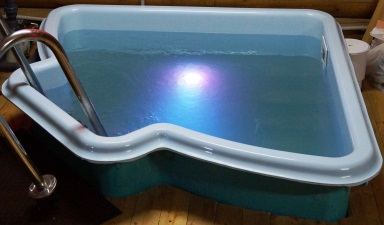 Длина – 1.74 мШирина – 1.74 мГлубина – 1.50 мВес – 200 кгОбъем – 4 м3Голубой108 0005Купель угловая (разборная)Длина – 1.74 мШирина – 1.74 мГлубина – 1.50 мВес – 200 кгОбъем – 4 м3Синий108 0005Купель угловая (разборная)Длина – 1.74 мШирина – 1.74 мГлубина – 1.50 мВес – 200 кгОбъем – 4 м3Синий бриллиант120 0005Купель угловая (разборная)Длина – 1.74 мШирина – 1.74 мГлубина – 1.50 мВес – 200 кгОбъем – 4 м36Калипсо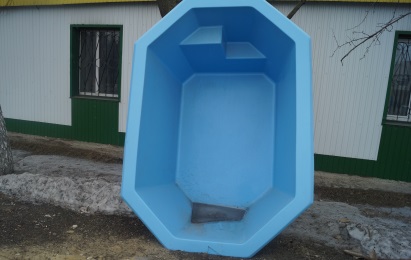 Длина – 2.85 мШирина – 1.75 м                            Глубина – 1.15 мВес - 150 кг                              Объем - 4 м3Встроенные опции: 2 ступениГолубой78 000 руб.6КалипсоДлина – 2.85 мШирина – 1.75 м                            Глубина – 1.15 мВес - 150 кг                              Объем - 4 м3Встроенные опции: 2 ступениСиний78 000 руб.6КалипсоДлина – 2.85 мШирина – 1.75 м                            Глубина – 1.15 мВес - 150 кг                              Объем - 4 м3Встроенные опции: 2 ступениСиний бриллиант84 000 руб.6КалипсоДлина – 2.85 мШирина – 1.75 м                            Глубина – 1.15 мВес - 150 кг                              Объем - 4 м3Встроенные опции: 2 ступени7Рубик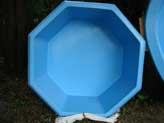 Длина – 1.80 мШирина – 1.80 мГлубина – 0.60 мВес – 50 кгОбъем -1.35 м3Голубой30 000 руб.7РубикДлина – 1.80 мШирина – 1.80 мГлубина – 0.60 мВес – 50 кгОбъем -1.35 м3Синий30 000 руб.7РубикДлина – 1.80 мШирина – 1.80 мГлубина – 0.60 мВес – 50 кгОбъем -1.35 м3Синий бриллиант36 000 руб.7РубикДлина – 1.80 мШирина – 1.80 мГлубина – 0.60 мВес – 50 кгОбъем -1.35 м3